CHILDREN & FAMILIES  - WIGAN COUNCIL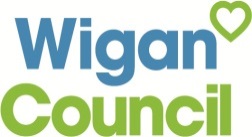 ChildLicensing@wigan.gov.uk  Child Licensing (Attendance Service)Education - Children and FamiliesWigan CouncilPO Box 100WiganWN1 3DSDirect Telephone: (01942) 487139Medical Questionnaire & Health DeclarationPlease answer the following questions failure to do so may result in the license application being refused.COVID-19 Health Declaration□ I confirm that my child is not suffering from any COVID 19 symptoms and has not been for 7 days prior to todayCOVID 19 symptoms are defined as having a high temperature, a new continuous cough and a loss sense of taste and / or smell (Please visit https://111.nhs.uk/covid-19/ for more information)□ I confirm that my child has not knowingly had contact with anyone with COVID 19 symptoms within 14 days prior to today□ I confirm that my child does not have any underlying health condition(s) which would make them more vulnerable under COVID-19 definition (see below)*  □ I confirm that no one in our household is defined as vulnerable under COVID-19 definition (see below)*□ I confirm that I will contact the production / employer and the issuing Local Authority should there is a change in my child’s health before the production begins / for employment this should be done immediately□ I confirm that I will not attend the production / place of work should my child or anyone in the household be isolated as a result of illness, local lockdown, change in government advice, or advised to by track and trace personnel or 111 (irrespective of them showing symptoms or not)□ I consent to allowing a medical professional to take my child’s temperature prior to shooting / commencing the working day and again as appropriate□ I confirm that whilst on site we will adhere to social distancing throughout the time there and will maintain rigorous hand hygieneSigned _______________________________________________    Date  _________________________________Print Name in Full _______________________________________________Parent / Guardian Endorsement (must have Parental Responsibility): I certify that to the best of my knowledge the details in this declaration are correct and I consent to my child taking part in the activity applied for either an entertainment or employment license during the COVID-19 restrictions. I certify that I have discussed the situation with my child and they understand social distancing and infection control and the reasons for it. My child has agreed to follow all instructions regarding this.I certify that my child is willing to commence / continue the tasks defined in the license be they for entertainment or employment purposes.I certify that the information given is correct and that the license applicant / holder (Producer / Employer) has explained about and carried out a risk assessment prior to commencement of the activity applied for either an entertainment or employment license.Signed _______________________________________________    Date  _________________________________Print Name in Full _______________________________________________License Applicant / Holder Endorsement (To be completed by the Producer / Employer)I certify that to the best of my knowledge the details in this declaration are correct and I consent to the child taking part in the activity applied for either an entertainment or employment license during the COVID-19 restrictions.I certify that I have discussed the situation with the child and they understand social distancing and infection control and the reasons for it. The child has agreed to follow all instructions regarding this.I certify that the child is willing to commence / continue the tasks defined in the license be they for entertainment or employment purposes.I certify that the information given is correct and that a risk assessment has been carried out (and provided to the Child Licensing Department), in relation to the above entertainment / employment, and that the Parents/Guardians have been notified and understand the findings prior to commencement of the activity applied for.Signed _______________________________________________    Date  _________________________________Print Name in Full  ________________________________       Job Title  ______________________________Please ensure that the completed medical questionnaire is emailed to: childlicensing@wigan.gov.uk Guidance is subject to change at any time. Please refer to the staying alert and safe guidance for the most up to date information.* Public Health England Guidance on social distancing March 2020, vulnerable groups include those who are:Aged 70 or older (regardless of medical conditions)Under 70 with an underlying health condition listed below (i.e. anyone instructed to get a flu jab as an adult each year on medical grounds):chronic (long-term) respiratory diseases, such as asthma, chronic obstructive pulmonary disease (COPD), emphysema or bronchitischronic heart disease, such as heart failurechronic kidney diseasechronic liver disease, such as hepatitischronic neurological conditions, such as Parkinson’s disease, motor neurone disease, multiple sclerosis (MS), a learning disability or cerebral palsydiabetesproblems with your spleen – for example, sickle cell disease or if you have had your spleen removeda weakened immune system as the result of conditions such as HIV and AIDS, or medicines such as steroid tablets or chemotherapy being seriously overweight (a body mass index (BMI) of 40 or above)those who are pregnantPeople who may be at particular risk due to complex health problems such as:People who have received an organ transplant and remain on ongoing immunosuppression medicationPeople with cancer who are undergoing active chemotherapy or radiotherapyPeople with cancers of the blood or bone marrow such as leukaemia who are at any stage of treatmentPeople with severe chest conditions such as cystic fibrosis or severe asthma (requiring hospital admissions or courses of steroid tablets) People with severe diseases of body systems, such as severe kidney disease (dialysis) License Applicant / Holder Details (To be completed by the Producer / Employer)License Applicant / Holder Details (To be completed by the Producer / Employer)License Applicant / Holder Details (To be completed by the Producer / Employer)License Applicant / Holder Details (To be completed by the Producer / Employer)License Applicant / Holder Details (To be completed by the Producer / Employer)License Applicant / Holder Details (To be completed by the Producer / Employer)License Applicant / Holder Details (To be completed by the Producer / Employer)License Applicant / Holder Details (To be completed by the Producer / Employer)License Applicant / Holder Details (To be completed by the Producer / Employer)Name of License Applicant / HolderName of License Applicant / HolderTel NoE-Mail Address                                                                                                 E-Mail Address                                                                                                 E-Mail Address                                                                                                 E-Mail Address                                                                                                 E-Mail Address                                                                                                 E-Mail Address                                                                                                 E-Mail Address                                                                                                 E-Mail Address                                                                                                 E-Mail Address                                                                                                 Company & Address Occupation / Job titleDuties to be undertaken(if a license has already been issued duties cannot be amended and a new license must be applied for)Occupation / Job titleDuties to be undertaken(if a license has already been issued duties cannot be amended and a new license must be applied for)Occupation / Job titleDuties to be undertaken(if a license has already been issued duties cannot be amended and a new license must be applied for)Place in which the activity applied for will be taking place Place in which the activity applied for will be taking place Place in which the activity applied for will be taking place Place in which the activity applied for will be taking place To be completed by the Parent / Guardian of the child (must have Parental Responsibility)To be completed by the Parent / Guardian of the child (must have Parental Responsibility)To be completed by the Parent / Guardian of the child (must have Parental Responsibility)To be completed by the Parent / Guardian of the child (must have Parental Responsibility)To be completed by the Parent / Guardian of the child (must have Parental Responsibility)To be completed by the Parent / Guardian of the child (must have Parental Responsibility)To be completed by the Parent / Guardian of the child (must have Parental Responsibility)To be completed by the Parent / Guardian of the child (must have Parental Responsibility)To be completed by the Parent / Guardian of the child (must have Parental Responsibility)Name of childName of childName of childDate of birthAddressAddressParent Email & TelephoneSchoolRegistered GPRegistered GPRegistered GPRegistered GPAddressAddressAddressAddressIf you answer Yes to any of the options below, please give details in the free text box provided below.If you answer Yes to any of the options below, please give details in the free text box provided below.If you answer Yes to any of the options below, please give details in the free text box provided below.If you answer Yes to any of the options below, please give details in the free text box provided below.If you answer Yes to any of the options below, please give details in the free text box provided below.If you answer Yes to any of the options below, please give details in the free text box provided below.If you answer Yes to any of the options below, please give details in the free text box provided below.If you answer Yes to any of the options below, please give details in the free text box provided below.If you answer Yes to any of the options below, please give details in the free text box provided below.If you answer Yes to any of the options below, please give details in the free text box provided below.If you answer Yes to any of the options below, please give details in the free text box provided below.1. Does your child have any of the following?1. Does your child have any of the following?1. Does your child have any of the following?1. Does your child have any of the following?1. Does your child have any of the following?1. Does your child have any of the following?1. Does your child have any of the following?1. Does your child have any of the following?1. Does your child have any of the following?1. Does your child have any of the following?Asthma or Chest TroubleYesYesYesNoHeart TroubleYesYesYesNoAllergies Inc. Skin ConditionsYesYesYesNoDiabetesYesYesYesNoFits or EpilepsyYesYesYesNoOther medical condition(s)YesYesYesNo2. Does your child take any regular medication(s)?2. Does your child take any regular medication(s)?2. Does your child take any regular medication(s)?YesYesNo3. Does your child have any hearing impairment?3. Does your child have any hearing impairment?3. Does your child have any hearing impairment?YesYesNo4. Does your child have any vision impairment?4. Does your child have any vision impairment?4. Does your child have any vision impairment?YesYesNo5. Is your child attending a hospital specialist (or pending referral)?5. Is your child attending a hospital specialist (or pending referral)?5. Is your child attending a hospital specialist (or pending referral)?YesYesNo6. Is there anything else you would like us6. Is there anything else you would like us6. Is there anything else you would like us6. Is there anything else you would like us to know (give further details if any box ticked YES) to know (give further details if any box ticked YES) to know (give further details if any box ticked YES) to know (give further details if any box ticked YES)YesNoPlease give further details here:Please give further details here:Please give further details here:7. I consider my child fit to undertake this work7. I consider my child fit to undertake this work7. I consider my child fit to undertake this work7. I consider my child fit to undertake this workYesNo